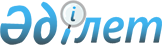 О проведении очередного заседания Комиссии таможенного союза
					
			Утративший силу
			
			
		
					Решение Комиссии таможенного союза от 26 февраля 2010 года № 194. Утратило силу решением Коллегии Евразийской экономической комиссии от 17 июля 2018 года № 112.
      Сноска. Утратило силу решением Коллегии Евразийской экономической комиссии от 17.07.2018 № 112 (вступает в силу по истечении 30 календарных дней с даты его официального опубликования).
      Комиссия таможенного союза решила:
      1. Провести очередное заседание Комиссии таможенного союза 14 апреля 2010 года в г. Москве.
      2. Принять за основу проект повестки дня пятнадцатого заседания Комиссии таможенного союза (прилагается).
      3. Провести рабочую встречу членов Комиссии таможенного союза 25 марта 2010 года в г. Москве. 
      Члены Комиссии таможенного союза:  Повестка дня
пятнадцатого заседания Комиссии таможенного союза
      14 апреля 2010 г.                   г. Москва 
      1. О проектах повестки дня и решений Межгосударственного совета ЕврАзЭС (высшего органа таможенного союза) на уровне глав правительств.
      2. О нормативных правовых актах, указанных в разделе II Сетевого графика подготовки в 2010 году проектов международных соглашений и нормативных правовых актов, утверждаемых Комиссией таможенного союза.
      (В соответствии с Планом мероприятий по введению в действие Таможенного кодекса таможенного союза, утвержденным Решением Межгоссовета ЕврАзЭС (высшего органа таможенного союза) от 27 ноября 2009 года № 17) (Решение КТС от 27 января 2010 года).
      3. Информация о ходе работы по унификации торговых режимов государств – членов Таможенного союза.
      4. О проекте Положения о порядке приема государств в члены Таможенного союза.
      5. Об определении состава Экспертного совета в рамках таможенного союза (предложение белорусской Стороны).
      6. О применении вывозных таможенных пошлин во взаимной торговле государств – членов Таможенного союза (предложение белорусской Стороны).
      7. О проектах технологии и технического решения информационного взаимодействия таможенных органов государств – членов таможенного союза при контроле за таможенным транзитом товаров, перемещаемых по таможенной территории таможенного союза.
      8.1. Об Экспертной группе "Вопросы пограничной политики государств, формирующих таможенный союз".
      8.2. Об утверждении экспертной группы "По вопросам экспортного контроля".
      9. О проекте сметы расходов Комиссии таможенного союза на 2011 год.
      10. О проектах структуры, штатного расписания Секретариата Комиссии таможенного союза на 2011 год и распределения квотных должностей.
      11. Об очередном этапе увеличения штатной численности Секретариата Комиссии таможенного союза.
      12. О плане научно-исследовательских работ Комиссии таможенного союза.
      13. О проекте Положения о взаимодействии Комиссии таможенного союза с международными, общественными объединениями и организациями государств – членов Таможенного союза.
      14. О контроле за перемещением этилового спирта и алкогольной продукции между государствами-членами Таможенного союза(предложение казахстанской Стороны);
      15. Вопросы, выносимые для рассмотрения на заседании Комитета по вопросам регулирования внешней торговли:
      15.1. О форме обращения государства - члена Таможенного союза в Комиссию таможенного союза о применении мер таможенно-тарифного регулирования;
      15.2. Об освобождении от уплаты ввозных таможенных пошлин воздушных судов гражданской авиации и товаров, необходимых для их эксплуатации и обслуживания;
      15.3. Об освобождении от уплаты таможенных пошлин товаров, произведенных в странах СНГ и ввозимых на территорию стран-участниц Таможенного союза независимо от резиденства продавца (собственника) реализующего товар (предложение казахстанской Стороны).
      16. О проведении очередного заседания Комиссии таможенного союза.
					© 2012. РГП на ПХВ «Институт законодательства и правовой информации Республики Казахстан» Министерства юстиции Республики Казахстан
				
От Республики
Беларусь
От Республики
Казахстан
От Российской 
Федерации
А. Кобяков
В. Шукеев
И. ШуваловПриложение
к Решению Комиссии
таможенного союза
от 26 февраля 2010 года № 194 
Проект